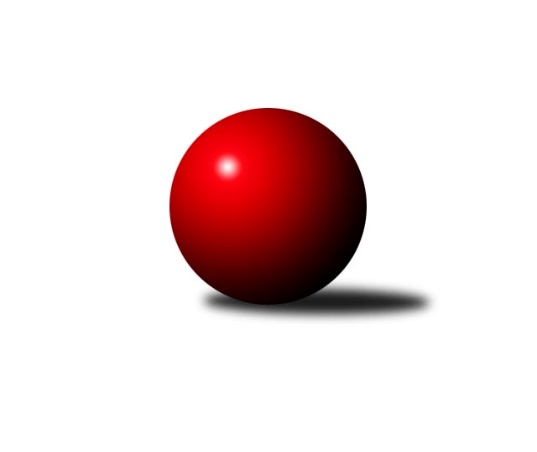 Č.15Ročník 2016/2017	11.2.2017Nejlepšího výkonu v tomto kole: 2761 dosáhlo družstvo: KK Šumperk ˝C˝Krajský přebor OL  2016/2017Výsledky 15. kolaSouhrnný přehled výsledků:TJ Pozemstav Prostějov	- Sokol Přemyslovice ˝B˝	1.5:6.5	2420:2579	3.0:9.0	11.2.TJ Tatran Litovel	- KK Lipník nad Bečvou ˝A˝	5:3	2423:2404	5.0:7.0	11.2.Spartak Přerov ˝C˝	- KK Šumperk ˝C˝	0:8	2525:2761	1.5:10.5	11.2.TJ Horní Benešov ˝C˝	- KK Zábřeh  ˝C˝	6:2	2669:2640	6.0:6.0	11.2.TJ Kovohutě Břidličná ˝B˝	- KK Šumperk ˝B˝	6:2	2389:2351	7.5:4.5	11.2.KK Jiskra Rýmařov ˝B˝	- TJ Horní Benešov ˝D˝	6:2	2517:2467	8.0:4.0	11.2.Tabulka družstev:	1.	TJ Kovohutě Břidličná ˝B˝	15	12	0	3	75.0 : 45.0 	105.0 : 75.0 	 2498	24	2.	KK Šumperk ˝C˝	15	10	1	4	73.0 : 47.0 	100.5 : 79.5 	 2540	21	3.	TJ Horní Benešov ˝C˝	15	9	0	6	64.5 : 55.5 	95.5 : 84.5 	 2462	18	4.	Spartak Přerov ˝C˝	15	8	1	6	62.5 : 57.5 	93.0 : 87.0 	 2493	17	5.	KK Šumperk ˝B˝	15	8	0	7	69.5 : 50.5 	94.5 : 85.5 	 2461	16	6.	KK Zábřeh  ˝C˝	15	7	2	6	67.0 : 53.0 	92.5 : 87.5 	 2475	16	7.	Sokol Přemyslovice ˝B˝	15	7	1	7	60.0 : 60.0 	86.5 : 93.5 	 2503	15	8.	KK Jiskra Rýmařov ˝B˝	15	7	1	7	57.5 : 62.5 	91.0 : 89.0 	 2483	15	9.	KK Lipník nad Bečvou ˝A˝	15	7	0	8	62.5 : 57.5 	93.5 : 86.5 	 2445	14	10.	TJ Tatran Litovel	15	5	1	9	46.0 : 74.0 	74.0 : 106.0 	 2392	11	11.	TJ Horní Benešov ˝D˝	15	3	1	11	41.0 : 79.0 	72.0 : 108.0 	 2373	7	12.	TJ Pozemstav Prostějov	15	3	0	12	41.5 : 78.5 	82.0 : 98.0 	 2420	6Podrobné výsledky kola:	 TJ Pozemstav Prostějov	2420	1.5:6.5	2579	Sokol Přemyslovice ˝B˝	Petr Černohous	 	 227 	 207 		434 	 1:1 	 434 	 	220 	 214		Tomáš Zatloukal	Miroslav Plachý	 	 191 	 224 		415 	 1:1 	 428 	 	208 	 220		Miroslav Ondrouch	Václav Kovařík	 	 199 	 212 		411 	 1:1 	 394 	 	202 	 192		Lukáš Vybíral	Josef Jurda *1	 	 188 	 187 		375 	 0:2 	 398 	 	203 	 195		Jiří Kankovský	Václav Kolařík ml. *2	 	 189 	 217 		406 	 0:2 	 465 	 	228 	 237		Zdeněk Grulich	Josef Čapka	 	 204 	 175 		379 	 0:2 	 460 	 	216 	 244		Michal Kolářrozhodčí: střídání: *1 od 51. hodu David Rozsypal, *2 od 51. hodu Pavel ČernohousNejlepší výkon utkání: 465 - Zdeněk Grulich	 TJ Tatran Litovel	2423	5:3	2404	KK Lipník nad Bečvou ˝A˝	Jaroslav Vidim	 	 184 	 204 		388 	 1:1 	 389 	 	199 	 190		Eva Hradilová	Ludvík Vymazal	 	 211 	 181 		392 	 1:1 	 393 	 	179 	 214		Vlastimila Kolářová	Miroslav Sigmund	 	 209 	 226 		435 	 1:1 	 430 	 	219 	 211		Martin Sekanina	Jaroslav Ďulík *1	 	 162 	 201 		363 	 1:1 	 360 	 	186 	 174		Michal Mainuš	Stanislav Brosinger	 	 201 	 247 		448 	 1:1 	 428 	 	228 	 200		Jaroslav Pěcha	Jaromír Janošec	 	 187 	 210 		397 	 0:2 	 404 	 	190 	 214		Vilém Zeinerrozhodčí: střídání: *1 od 37. hodu Dušan ŽouželkaNejlepší výkon utkání: 448 - Stanislav Brosinger	 Spartak Přerov ˝C˝	2525	0:8	2761	KK Šumperk ˝C˝	Rostislav Petřík	 	 215 	 239 		454 	 1:1 	 473 	 	249 	 224		Martin Sedlář	Jiří Divila st.	 	 208 	 200 		408 	 0:2 	 454 	 	236 	 218		Michal Gajdík	Jiří Hradílek *1	 	 184 	 185 		369 	 0:2 	 448 	 	212 	 236		Jaromír Rabenseifner	Václav Pumprla	 	 217 	 208 		425 	 0:2 	 438 	 	223 	 215		Milan Vymazal	Martin Rédr	 	 201 	 236 		437 	 0.5:1.5 	 486 	 	250 	 236		Jaroslav Vymazal	Jan Lenhart	 	 216 	 216 		432 	 0:2 	 462 	 	242 	 220		Pavel Heinischrozhodčí: střídání: *1 od 51. hodu Libor DaňaNejlepší výkon utkání: 486 - Jaroslav Vymazal	 TJ Horní Benešov ˝C˝	2669	6:2	2640	KK Zábřeh  ˝C˝	Miloslav Petrů	 	 220 	 236 		456 	 2:0 	 430 	 	198 	 232		Jiří Srovnal	Hana Pethsová	 	 206 	 219 		425 	 0:2 	 437 	 	216 	 221		Mykola Vološčuk	Aneta Kubešová	 	 232 	 218 		450 	 2:0 	 405 	 	202 	 203		Olga Ollingerová	Barbora Bártková	 	 214 	 200 		414 	 0:2 	 483 	 	229 	 254		Lukáš Horňák	David Kaluža	 	 209 	 240 		449 	 1:1 	 419 	 	223 	 196		František Langer	Michael Dostál	 	 253 	 222 		475 	 1:1 	 466 	 	237 	 229		Miroslav Bodanskýrozhodčí: Nejlepší výkon utkání: 483 - Lukáš Horňák	 TJ Kovohutě Břidličná ˝B˝	2389	6:2	2351	KK Šumperk ˝B˝	Zdeněk Fiury st. st.	 	 191 	 183 		374 	 1:1 	 383 	 	177 	 206		Ján Ludrovský	Petr Otáhal	 	 202 	 205 		407 	 1:1 	 376 	 	204 	 172		Bedřiška Šrotová	Tomáš Fiury	 	 194 	 199 		393 	 0.5:1.5 	 448 	 	249 	 199		Miroslav Adámek	Vilém Berger	 	 182 	 216 		398 	 2:0 	 363 	 	177 	 186		Eliška Dokoupilová	Josef Veselý	 	 190 	 215 		405 	 1:1 	 399 	 	207 	 192		Ludmila Mederová	Zdeněk Fiury ml. ml.	 	 199 	 213 		412 	 2:0 	 382 	 	198 	 184		Růžena Smrčkovározhodčí: Nejlepší výkon utkání: 448 - Miroslav Adámek	 KK Jiskra Rýmařov ˝B˝	2517	6:2	2467	TJ Horní Benešov ˝D˝	Jana Ovčačíková	 	 222 	 218 		440 	 2:0 	 385 	 	178 	 207		Jaromír Hendrych st.	Jiří Polášek	 	 214 	 194 		408 	 1:1 	 413 	 	202 	 211		Zdeňka Habartová	Pavel Přikryl	 	 181 	 179 		360 	 0:2 	 438 	 	220 	 218		Josef Šindler	Miroslav Langer	 	 194 	 218 		412 	 2:0 	 380 	 	184 	 196		Miroslav Petřek st.	Martin Mikeska	 	 207 	 252 		459 	 1:1 	 453 	 	215 	 238		Jiří Hendrych	Ota Adámek	 	 234 	 204 		438 	 2:0 	 398 	 	200 	 198		Pavla Hendrychovározhodčí: Nejlepší výkon utkání: 459 - Martin MikeskaPořadí jednotlivců:	jméno hráče	družstvo	celkem	plné	dorážka	chyby	poměr kuž.	Maximum	1.	Rostislav Petřík 	Spartak Přerov ˝C˝	441.94	301.4	140.5	3.3	6/7	(488)	2.	Zdeněk Fiury ml.  ml.	TJ Kovohutě Břidličná ˝B˝	441.65	288.9	152.8	3.6	7/7	(468)	3.	Petr Chlachula 	KK Jiskra Rýmařov ˝B˝	440.24	298.6	141.6	5.5	7/7	(464)	4.	Jiří Hendrych 	TJ Horní Benešov ˝D˝	440.19	298.3	141.9	4.7	7/8	(467)	5.	Martin Sedlář 	KK Šumperk ˝C˝	438.33	302.0	136.4	5.0	8/8	(475)	6.	Petr Hendrych 	KK Lipník nad Bečvou ˝A˝	435.57	290.2	145.3	4.3	7/8	(462)	7.	Jaroslav Vymazal 	KK Šumperk ˝C˝	435.17	290.5	144.7	3.1	8/8	(486)	8.	Pavel Heinisch 	KK Šumperk ˝C˝	435.10	300.4	134.7	4.4	8/8	(462)	9.	Martin Rédr 	Spartak Přerov ˝C˝	434.43	293.6	140.8	4.7	6/7	(471)	10.	Kateřina Zapletalová 	KK Šumperk ˝B˝	432.65	294.0	138.6	4.7	6/8	(462)	11.	Růžena Smrčková 	KK Šumperk ˝B˝	431.49	296.2	135.2	3.3	7/8	(473)	12.	Romana Valová 	KK Jiskra Rýmařov ˝B˝	430.00	296.4	133.6	4.3	7/7	(475)	13.	Jaromír Rabenseifner 	KK Šumperk ˝C˝	429.46	297.1	132.3	4.8	6/8	(450)	14.	Tomáš Fiury 	TJ Kovohutě Břidličná ˝B˝	429.17	295.5	133.7	5.9	6/7	(453)	15.	Kamila Chládková 	KK Zábřeh  ˝C˝	426.43	295.3	131.1	5.9	6/9	(460)	16.	Miroslav Bodanský 	KK Zábřeh  ˝C˝	425.60	296.2	129.4	7.9	9/9	(466)	17.	Michal Kolář 	Sokol Přemyslovice ˝B˝	424.21	295.5	128.7	6.3	7/8	(460)	18.	Miroslav Plachý 	TJ Pozemstav Prostějov	423.80	288.9	135.0	5.6	6/6	(451)	19.	Václav Kovařík 	TJ Pozemstav Prostějov	422.94	292.3	130.7	5.9	5/6	(478)	20.	Mykola Vološčuk 	KK Zábřeh  ˝C˝	422.65	298.7	123.9	6.1	7/9	(446)	21.	Tomáš Zatloukal 	Sokol Přemyslovice ˝B˝	422.15	291.4	130.7	5.9	8/8	(450)	22.	Jiří Kankovský 	Sokol Přemyslovice ˝B˝	420.73	288.7	132.0	6.2	8/8	(462)	23.	Petr Otáhal 	TJ Kovohutě Břidličná ˝B˝	420.08	291.9	128.2	6.2	7/7	(454)	24.	Jan Lenhart 	Spartak Přerov ˝C˝	418.73	296.5	122.2	8.1	7/7	(454)	25.	Ludvík Vymazal 	TJ Tatran Litovel	417.54	290.8	126.8	6.1	6/7	(447)	26.	Stanislav Brosinger 	TJ Tatran Litovel	417.36	287.8	129.6	5.8	7/7	(448)	27.	Josef Veselý 	TJ Kovohutě Břidličná ˝B˝	417.33	289.1	128.2	6.5	7/7	(452)	28.	Miloslav Krchov 	TJ Kovohutě Břidličná ˝B˝	416.55	287.3	129.3	6.4	6/7	(471)	29.	Martin Mikeska 	KK Jiskra Rýmařov ˝B˝	416.21	289.7	126.5	7.9	7/7	(459)	30.	David Kaluža 	TJ Horní Benešov ˝C˝	415.95	292.3	123.7	8.1	8/8	(459)	31.	Miloslav Petrů 	TJ Horní Benešov ˝C˝	415.89	288.7	127.2	7.8	8/8	(459)	32.	Michal Symerský 	Spartak Přerov ˝C˝	415.80	291.3	124.5	8.7	5/7	(473)	33.	Miroslav Ondrouch 	Sokol Přemyslovice ˝B˝	415.44	286.1	129.3	6.7	8/8	(452)	34.	Ján Ludrovský 	KK Šumperk ˝B˝	415.36	291.4	124.0	6.2	6/8	(453)	35.	Michael Dostál 	TJ Horní Benešov ˝C˝	414.23	287.1	127.1	6.1	8/8	(488)	36.	Jiří Polášek 	KK Jiskra Rýmařov ˝B˝	414.09	291.0	123.1	7.2	7/7	(459)	37.	Michal Gajdík 	KK Šumperk ˝C˝	413.79	285.5	128.2	8.3	7/8	(454)	38.	Aneta Kubešová 	TJ Horní Benešov ˝C˝	413.28	283.0	130.3	7.5	8/8	(462)	39.	Ludmila Mederová 	KK Šumperk ˝B˝	412.75	288.8	123.9	5.8	8/8	(456)	40.	Milan Vymazal 	KK Šumperk ˝C˝	411.79	284.8	127.0	7.3	7/8	(446)	41.	Josef Jurda 	TJ Pozemstav Prostějov	411.30	283.4	127.9	3.6	6/6	(442)	42.	Jiří Srovnal 	KK Zábřeh  ˝C˝	409.93	289.9	120.1	8.7	7/9	(430)	43.	Martin Sekanina 	KK Lipník nad Bečvou ˝A˝	409.34	283.3	126.0	7.5	8/8	(430)	44.	Vlastimila Kolářová 	KK Lipník nad Bečvou ˝A˝	408.74	286.7	122.0	7.6	8/8	(466)	45.	Miroslav Sigmund 	TJ Tatran Litovel	407.88	284.1	123.7	7.0	7/7	(447)	46.	Barbora Bártková 	TJ Horní Benešov ˝C˝	405.66	280.8	124.8	6.1	8/8	(455)	47.	Michal Ihnát 	KK Jiskra Rýmařov ˝B˝	405.45	287.4	118.1	7.7	5/7	(426)	48.	Libor Daňa 	Spartak Přerov ˝C˝	404.60	287.3	117.3	8.0	5/7	(449)	49.	Jiří Kohoutek 	Spartak Přerov ˝C˝	404.17	290.5	113.6	11.0	6/7	(460)	50.	Pavel Černohous 	TJ Pozemstav Prostějov	403.27	274.9	128.4	5.0	5/6	(445)	51.	Jiří Kráčmar 	TJ Tatran Litovel	401.13	280.2	120.9	6.9	5/7	(423)	52.	Jaroslav Pěcha 	KK Lipník nad Bečvou ˝A˝	401.11	282.5	118.6	7.0	8/8	(435)	53.	František Langer 	KK Zábřeh  ˝C˝	399.58	281.5	118.1	7.6	8/9	(424)	54.	Zdeněk Kment 	TJ Horní Benešov ˝D˝	397.00	281.2	115.8	7.2	6/8	(462)	55.	Lukáš Vybíral 	Sokol Přemyslovice ˝B˝	396.63	277.4	119.3	8.4	7/8	(432)	56.	Jiří Hradílek 	Spartak Přerov ˝C˝	394.94	277.3	117.7	10.5	6/7	(448)	57.	David Rozsypal 	TJ Pozemstav Prostějov	394.66	279.6	115.1	6.9	5/6	(432)	58.	Jaromír Hendrych st. 	TJ Horní Benešov ˝D˝	392.31	272.1	120.2	10.3	8/8	(442)	59.	Jiří Karafiát 	KK Zábřeh  ˝C˝	391.95	276.9	115.1	7.8	8/9	(451)	60.	Pavla Hendrychová 	TJ Horní Benešov ˝D˝	390.66	276.9	113.8	8.6	7/8	(438)	61.	Ivan Brzobohatý 	TJ Pozemstav Prostějov	390.60	279.3	111.3	9.8	5/6	(409)	62.	Vilém Berger 	TJ Kovohutě Břidličná ˝B˝	390.30	278.7	111.6	8.6	7/7	(420)	63.	Jaroslav Vidim 	TJ Tatran Litovel	389.52	282.0	107.5	9.2	6/7	(431)	64.	Eliška Dokoupilová 	KK Šumperk ˝B˝	388.57	279.0	109.6	8.7	7/8	(416)	65.	Bedřiška Šrotová 	KK Šumperk ˝B˝	387.62	284.5	103.1	11.2	7/8	(437)	66.	Zdeňka Habartová 	TJ Horní Benešov ˝D˝	386.33	279.7	106.7	11.2	6/8	(413)	67.	Josef Čapka 	TJ Pozemstav Prostějov	376.81	282.4	94.4	16.7	4/6	(401)	68.	Miroslav Petřek  st.	TJ Horní Benešov ˝D˝	374.30	267.6	106.7	11.7	7/8	(413)	69.	Jaroslav Ďulík 	TJ Tatran Litovel	355.60	259.4	96.2	13.2	5/7	(361)		Petr Hájek 	Sokol Přemyslovice ˝B˝	453.00	286.0	167.0	1.0	1/8	(453)		Jana Kulhánková 	KK Lipník nad Bečvou ˝A˝	448.00	306.0	142.0	5.0	1/8	(448)		Ota Adámek 	KK Jiskra Rýmařov ˝B˝	438.00	287.0	151.0	3.0	1/7	(438)		Helena Sobčáková 	KK Zábřeh  ˝C˝	437.67	293.1	144.6	8.1	3/9	(497)		Markéta Knapková 	KK Šumperk ˝B˝	434.29	297.9	136.4	5.0	1/8	(467)		Milan Dvorský 	Sokol Přemyslovice ˝B˝	431.80	291.7	140.2	5.7	4/8	(451)		Marek Kankovský 	Sokol Přemyslovice ˝B˝	430.00	289.5	140.5	3.3	2/8	(444)		Zdeněk Grulich 	Sokol Přemyslovice ˝B˝	429.50	284.8	144.8	5.0	4/8	(465)		Petr Černohous 	TJ Pozemstav Prostějov	428.00	300.8	127.3	6.0	2/6	(436)		Richard Štětka 	KK Lipník nad Bečvou ˝A˝	424.30	290.6	133.7	6.6	5/8	(462)		Václav Pumprla 	Spartak Přerov ˝C˝	424.25	296.8	127.5	7.1	4/7	(454)		Miroslav Adámek 	KK Šumperk ˝B˝	423.72	292.2	131.6	5.6	5/8	(471)		Jan Petko 	KK Šumperk ˝B˝	423.00	290.0	133.0	2.0	1/8	(423)		Josef Šindler 	TJ Horní Benešov ˝C˝	421.50	294.5	127.0	8.0	2/8	(438)		Jiří Divila st. 	Spartak Přerov ˝C˝	420.50	304.5	116.0	9.0	1/7	(433)		Lukáš Horňák 	KK Zábřeh  ˝C˝	420.33	291.2	129.2	11.5	3/9	(483)		Michal Blažek 	TJ Horní Benešov ˝D˝	418.29	290.4	127.9	7.4	1/8	(459)		Václav Kolařík ml. 	TJ Pozemstav Prostějov	417.56	282.2	135.3	6.0	3/6	(440)		Pavel Švan 	KK Jiskra Rýmařov ˝B˝	415.17	290.5	124.7	7.8	3/7	(443)		Martin Zaoral 	Sokol Přemyslovice ˝B˝	414.50	291.5	123.0	6.5	2/8	(428)		Olga Ollingerová 	KK Zábřeh  ˝C˝	412.50	289.3	123.2	8.3	3/9	(429)		Miroslav Langer 	KK Jiskra Rýmařov ˝B˝	412.00	300.0	112.0	10.0	1/7	(412)		Jiří Vrobel 	TJ Tatran Litovel	410.81	286.9	123.9	7.1	4/7	(429)		Martin Bartoš 	Spartak Přerov ˝C˝	410.50	303.0	107.5	13.0	1/7	(428)		Jaroslav Koppa 	KK Lipník nad Bečvou ˝A˝	409.00	289.0	120.0	5.0	1/8	(416)		Tomáš Pěnička 	KK Zábřeh  ˝C˝	406.67	278.8	127.8	6.7	3/9	(430)		Zbyněk Tesař 	TJ Horní Benešov ˝D˝	405.00	296.0	109.0	10.0	1/8	(405)		Michal Rašťák 	TJ Horní Benešov ˝C˝	402.30	284.1	118.3	7.5	4/8	(453)		Milan Smékal 	Sokol Přemyslovice ˝B˝	401.67	287.1	114.6	7.0	3/8	(424)		Hana Pethsová 	TJ Horní Benešov ˝C˝	400.38	277.5	122.9	9.4	4/8	(431)		Jaromír Janošec 	TJ Tatran Litovel	400.33	282.3	118.0	6.0	3/7	(406)		Martin Holas 	Spartak Přerov ˝C˝	400.00	302.0	98.0	13.0	1/7	(400)		Jan Špalek 	KK Lipník nad Bečvou ˝A˝	396.55	276.9	119.7	7.2	5/8	(412)		Libor Příhoda 	KK Šumperk ˝C˝	395.75	267.0	128.8	9.5	2/8	(419)		Marek Bilíček 	TJ Horní Benešov ˝C˝	395.00	281.0	114.0	9.0	1/8	(395)		Zdeněk Fiury st.  st.	TJ Kovohutě Břidličná ˝B˝	393.38	281.5	111.9	9.7	4/7	(420)		Vlastimil Kozák 	TJ Tatran Litovel	393.00	270.4	122.6	10.3	2/7	(411)		Eva Hradilová 	KK Lipník nad Bečvou ˝A˝	391.50	267.8	123.8	5.5	2/8	(397)		Stanislav Feike 	TJ Pozemstav Prostějov	389.75	281.4	108.3	12.7	3/6	(433)		Štěpán Charník 	KK Jiskra Rýmařov ˝B˝	388.00	260.0	128.0	8.0	2/7	(414)		Vilém Zeiner 	KK Lipník nad Bečvou ˝A˝	387.70	270.6	117.2	11.1	5/8	(404)		Miroslav Mrkos 	KK Šumperk ˝B˝	387.33	280.0	107.3	7.3	3/8	(394)		Zdeněk Žanda 	TJ Horní Benešov ˝D˝	387.25	287.3	100.0	12.3	4/8	(417)		 		386.83	280.2	106.7	10.3	4/0	(408)		Jan Semrád 	KK Šumperk ˝C˝	383.00	263.0	120.0	6.5	2/8	(398)		Michal Strachota 	KK Šumperk ˝C˝	382.00	267.2	114.8	8.3	3/8	(421)		Jana Ovčačíková 	KK Jiskra Rýmařov ˝B˝	381.93	272.2	109.7	13.3	4/7	(440)		Zdeněk Smrža 	TJ Horní Benešov ˝C˝	376.50	269.0	107.5	10.5	2/8	(413)		Josef Grulich 	Sokol Přemyslovice ˝B˝	375.00	264.0	111.0	6.0	1/8	(375)		Michal Mainuš 	KK Lipník nad Bečvou ˝A˝	368.00	267.5	100.5	12.0	2/8	(376)		Tomáš Zbořil 	TJ Horní Benešov ˝D˝	367.00	282.0	85.0	15.0	1/8	(367)		Ladislav Mandák 	KK Lipník nad Bečvou ˝A˝	360.00	245.0	115.0	8.0	1/8	(360)		Pavel Přikryl 	KK Jiskra Rýmařov ˝B˝	360.00	280.0	80.0	23.0	1/7	(360)		Jiří Okleštěk 	KK Zábřeh  ˝C˝	358.00	279.0	79.0	19.0	1/9	(358)		Martin Hampl 	TJ Tatran Litovel	356.33	260.0	96.3	15.7	3/7	(385)Sportovně technické informace:Starty náhradníků:registrační číslo	jméno a příjmení 	datum startu 	družstvo	číslo startu22302	Ján Ludrovský	11.02.2017	KK Šumperk ˝B˝	4x8734	Dušan Žouželka	11.02.2017	TJ Tatran Litovel	1x7412	Zdeňka Habartová	11.02.2017	TJ Horní Benešov ˝D˝	6x24658	Josef Šindler	11.02.2017	TJ Horní Benešov ˝D˝	4x24292	Eva Hradilová	11.02.2017	KK Lipník nad Bečvou ˝A˝	3x24034	Michal Mainuš	11.02.2017	KK Lipník nad Bečvou ˝A˝	1x11503	Ota Adámek	11.02.2017	KK Jiskra Rýmařov ˝B˝	1x21724	Jiří Polášek	11.02.2017	KK Jiskra Rýmařov ˝B˝	4x13818	Miroslav Langer	11.02.2017	KK Jiskra Rýmařov ˝B˝	3x8888	Pavel Přikryl	11.02.2017	KK Jiskra Rýmařov ˝B˝	4x22160	Jana Ovčačíková	11.02.2017	KK Jiskra Rýmařov ˝B˝	4x11054	Martin Mikeska	11.02.2017	KK Jiskra Rýmařov ˝B˝	4x
Hráči dopsaní na soupisku:registrační číslo	jméno a příjmení 	datum startu 	družstvo	Program dalšího kola:16. kolo18.2.2017	so	9:00	KK Lipník nad Bečvou ˝A˝ - TJ Pozemstav Prostějov	18.2.2017	so	10:00	KK Zábřeh  ˝C˝ - TJ Tatran Litovel	18.2.2017	so	12:00	TJ Horní Benešov ˝D˝ - TJ Kovohutě Břidličná ˝B˝	18.2.2017	so	13:00	KK Šumperk ˝B˝ - Spartak Přerov ˝C˝	18.2.2017	so	15:30	KK Šumperk ˝C˝ - TJ Horní Benešov ˝C˝	18.2.2017	so	15:30	Sokol Přemyslovice ˝B˝ - KK Jiskra Rýmařov ˝B˝	Nejlepší šestka kola - absolutněNejlepší šestka kola - absolutněNejlepší šestka kola - absolutněNejlepší šestka kola - absolutněNejlepší šestka kola - dle průměru kuželenNejlepší šestka kola - dle průměru kuželenNejlepší šestka kola - dle průměru kuželenNejlepší šestka kola - dle průměru kuželenNejlepší šestka kola - dle průměru kuželenPočetJménoNázev týmuVýkonPočetJménoNázev týmuPrůměr (%)Výkon3xJaroslav VymazalŠumperk C4861xLukáš HorňákZábřeh C113.834831xLukáš HorňákZábřeh C4832xJaroslav VymazalŠumperk C112.944866xMichael DostálHor.Beneš.C4752xMiroslav AdámekŠumperk B112.674484xMartin SedlářŠumperk C4736xMichael DostálHor.Beneš.C111.944752xMiroslav BodanskýZábřeh C4661xZdeněk GrulichPřemyslov. B111.814651xZdeněk GrulichPřemyslov. B4652xMichal KolářPřemyslov. B110.6460